Name: 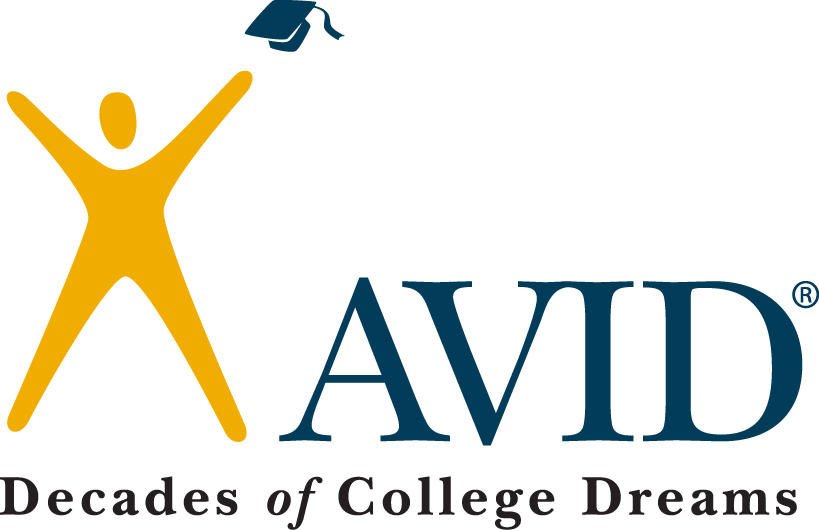 Date: Midterm Learning LogDIRECTIONS:  For each class tell me about the following:  (1) What did you learn about so far this quarter? (2) What was your favorite activity so far? (3) How have you improve so far this quarter compared to last quarter? (4) What is your greatest accomplishment so far? (5) What is something you need help on?